Muster-Gefährdungsbeurteilung Chemieunterricht an WaldorfschulenKlassenstufe: 		8. KlasseTitel des Versuchs: 	Kautschuk (2.14)Literatur:			Lehrbuch der phänomenologischen Chemie, Band 1, Seite 93Gefahrenstufe                  	Versuchstyp   Lehrer             SchülerGefahrstoffe (Ausgangsstoffe, mögliche Zwischenprodukte, Endprodukte)Andere Stoffe:Beschreibung der DurchführungEtwa linsengrosse Stücke von Gummi und Kautschuk werden in je ein Reagenzglas gegeben und mit 5 ml Xylol übergossen. Die Gläser werden mit einem Stopfen verschlossen und bleiben so für 24 Stunden stehen. Nach dieser Zeit ist Gummi stark aufgequollen, während sich der Kautschuk gelöst hat. Ergänzende HinweiseKeineEntsorgungshinweiseXylolreste in den Sammelbehälter: "Organische Abfälle, nicht wassermischbar, halogenfrei" geben, Gummi über den Hausmüll entsorgen.Mögliche Gefahren (auch durch Geräte)Sicherheitsmaßnahmen (gem. TRGS 500)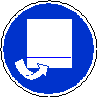 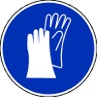 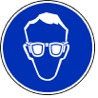 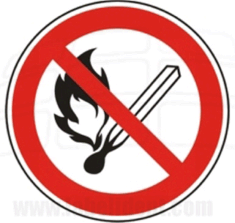 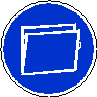 Schutzbrille       Schutzhandschuhe    Abzug           Lüftungsmaßnahmen   Kein offenes FeuerDie Sicherheitsratschläge und die Verwendungsverbote werden beachtet.Ersatzstoffprüfung (gem. TRGS 600)Durchgeführt.AnmerkungenH226 		Flüssigkeit und Dampf entzündbar. H312+ 332 	Gesundheitsschädlich bei Hautkontakt oder Einatmen.H315 		Verursacht Hautreizungen.P210 		Von Hitze, heißen Oberflächen, Funken, offenen Flammen fernhalten..P302+352 	Bei Berührung mit der Haut: Mit viel Wasser und Seife waschen.P304+340 	Bei Einatmen: Die Person an die frische Luft bringen und für ungehinderte Atmung sorgen.Schule:Datum:				Lehrperson:					Unterschrift:Schulstempel:© Ulrich Wunderlin / Atelierschule Zürich / Erstelldatum: 15.05.2015______________________________________________________________________________NameSignalwortPiktogrammeH-SätzeEUH-SätzeP-SätzeAGW in mg m-3Xylole(Isomerenge-misch)Achtung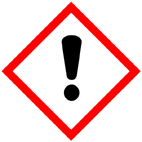 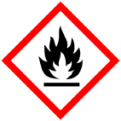 H226  H312+ 332 H315keineP210P302+352P304+340400KautschukGummiGefahrenJaNeinSonstige Gefahren und HinweiseDurch EinatmenXDurch HautkontaktXBrandgefahrXExplosionsgefahrXDurch AugenkontaktX